DOON PUBLIC SCHOOL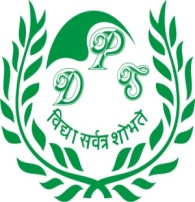 City Centre GwaliorDrawing competition entries formStudent Name			-	…………………………..………………..Class				-	…………………………………………….Age					-	…………………………………………….Male/Female			-	…………………………………………….Contact No.			-	……………………………………………Name of the School		-	…………………………………….………Drawing details 		-